Активная консультация«Развитие восприятия и сенсорики у детей раннего возраста через простые игры»Цель: Познакомить со способами формирования у детей представлений о величине, форме и цвете в домашних условиях, при помощи использования пластиковых бутылочек и цветных крышек.План:1.  Сообщение темы.2.  Информационная часть.3.  Практическая часть:-подбор необходимого материала;-изготовление игр;4.  Заключительная часть.ВСЕ ДЕЛО В КРЫШКАХ. Крышки — предмет простейший, но тем не менее обладающий таинственным обаянием. Их всегда жалко выкидывать. Так и копятся в каждой семье большие коллекции этих маленьких вещиц. Мы почти всегда не знаем, что с ними делать, но на подсознательном уровне убеждены — для чего-то они пригодятся.Игры, которые можно сделать самим:СУХОЙ АКВАРИУМ (для детей 2 - 7 лет)«Сухой аквариум» — набор цветных крышек, собранных в пластмассовом тазике или коробке — можно предложить ребенку в любое время: когда у него плохое настроение, или, наоборот, он слишком возбужден, или ему просто нечем заняться. Главная ценность этого пособия в том, что малыш не боится что-то сломать, потерять.Цели:-Снятие напряжения, усталости, расслабление мышц спины, плечевого пояса.-Развитие восприятия, внимания, памяти, мышления, воображения, творческих способностей, мелкой моторики рук.Ход игры:Вариант 1. «Купание» рук в «сухом аквариуме», погружение в крышки кистей рук, рук по локоть, по плечи, шуршание крышками.Вариант 2. Крышки рассыпаны по ковру (столу, полу и т. п.):—много у нас крышек помещается в тазике?—какого цвета крышки?НАПОЛНИ БУТЫЛКУ (для детей 2 - 5 лет)Цели: Обучение или закрепление знаний детей об основной цветовой гамме и ее оттенках; Обучение счету, развитие внимания, памяти, творческого воображения, смекалки, мелкой моторики рук.Ход игры:Вариант 1. Ребенку дается закрытая крышечкой бутылка и набор разноцветных крышек. Он должен наполнить бутылку крышками того же цвета, что и крышка на ней самой. Если посоревноваться с ребенком, поиграть в игру: «Кто быстрее наполнит бутылку?».Вариант 2. Наполнить бутылку крышками заданной цветовой гаммы или подобрать крышки по настроению, по погоде; любимого цвета и наполнить ими бутылку.Вариант 3. Ребенку предлагаются различные по величине бутылки. В итоге устанавливается зависимость вмещающегося количества крышек от величины бутылки.Вариант 4. Наполнить бутылки крышками, используя для этого различные предметы: ложки, палочки, крючки, петли, пинцеты и т. п.—крышек какого цвета больше (не считая, по восприятию)?—сортируем крышки по цветам (на полу или на ковре);—кто быстрее соберет в тазик крышки того или иного цвета?Вариант 5. Ребенку предлагается рассыпать крышки и собрать в «аквариуме» снова рассыпать и собрать, и так несколько раз.Вариант 6. «Чьи бусы длиннее?», «Три змейки», «Паровозик с вагончиками». «Дорожки», «Мостики» и т. п. Ребенок выкладывают на полу цепочки из крышек одного цвета или, чередуя цвета. Чем старше ребенок, тем сложнее варианты, например: 4 синих, 1 красная, 4 синих, 1 красная и т. д., пока не кончатся крышки данных цветов. Цветовые варианты любые.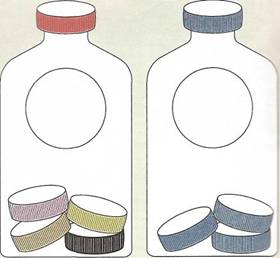 НАКОРМИ ПТЕНЦА (для детей 2 - 7 лет) Для игры потребуются игровые модули и множество разноцветных крышек.Цели. Закрепление знаний детей о цветовой гамме и оттенках цветов, обучение метанию в цель, упражнение в счете. Развитие внимания, воображения, глазомера, мелкой моторики рук.Ход игры:Вариант 1. Ребенку 2-3 лет предлагается накормить «птичку». «Зернышко» должно быть такого же цвета, как и сама птичка (малыши кладут крышки в модуль).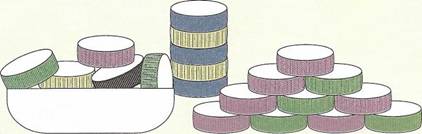 